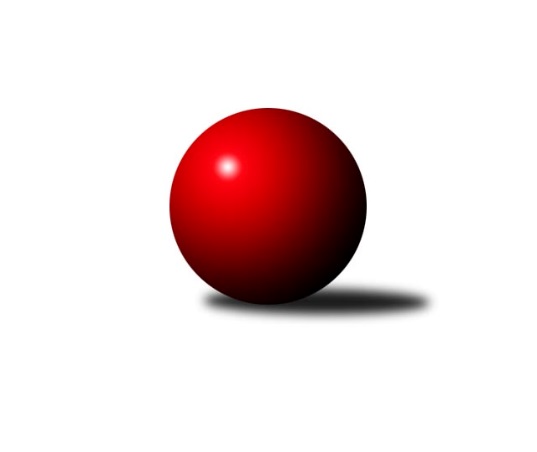 Č.4Ročník 2014/2015	11.10.2014Nejlepšího výkonu v tomto kole: 3405 dosáhlo družstvo: TJ Valašské Meziříčí1. KLZ 2014/2015Výsledky 4. kolaSouhrnný přehled výsledků:SKK  Náchod	- KK Blansko 	7:1	3241:3181	12.0:12.0	11.10.KK Zábřeh	- TJ Lokomotiva Česká Třebová	7:1	3221:3111	17.0:7.0	11.10.TJ Valašské Meziříčí	- KK Konstruktiva Praha 	6:2	3405:3163	17.0:7.0	11.10.KK Slavia Praha	- SKK Jičín	8:0	3155:2998	16.5:7.5	11.10.TJ Spartak Přerov	- TJ Sokol Duchcov	6:2	3266:3111	16.0:8.0	11.10.KC Zlín	- TJ Sokol Husovice	7:1	3130:2937	14.0:10.0	11.10.Tabulka družstev:	1.	KK Slavia Praha	4	4	0	0	28.0 : 4.0 	64.0 : 32.0 	 3359	8	2.	KK Zábřeh	4	3	0	1	22.0 : 10.0 	57.5 : 38.5 	 3242	6	3.	KC Zlín	4	3	0	1	22.0 : 10.0 	55.0 : 41.0 	 3175	6	4.	TJ Spartak Přerov	4	3	0	1	19.5 : 12.5 	53.5 : 42.5 	 3255	6	5.	SKK  Náchod	4	2	0	2	19.0 : 13.0 	53.5 : 42.5 	 3144	4	6.	TJ Valašské Meziříčí	4	2	0	2	19.0 : 13.0 	53.0 : 43.0 	 3239	4	7.	KK Konstruktiva Praha	4	2	0	2	17.0 : 15.0 	48.0 : 48.0 	 3292	4	8.	KK Blansko	4	2	0	2	13.0 : 19.0 	48.0 : 48.0 	 3237	4	9.	TJ Sokol Duchcov	4	1	0	3	11.0 : 21.0 	40.5 : 55.5 	 3168	2	10.	TJ Sokol Husovice	4	1	0	3	8.5 : 23.5 	36.0 : 60.0 	 3081	2	11.	SKK Jičín	4	1	0	3	7.0 : 25.0 	39.0 : 57.0 	 3210	2	12.	TJ Lokomotiva Česká Třebová	4	0	0	4	6.0 : 26.0 	28.0 : 68.0 	 3136	0Podrobné výsledky kola:	 SKK  Náchod	3241	7:1	3181	KK Blansko 	Šárka Majerová	128 	 149 	 124 	127	528 	 2:2 	 523 	 136	131 	 135	121	Zdeňka Ševčíková	Martina Hrdinová	142 	 136 	 146 	130	554 	 2:2 	 535 	 125	137 	 132	141	Soňa Lahodová	Lucie Moravcová	134 	 121 	 148 	129	532 	 2:2 	 518 	 142	116 	 117	143	Lucie Nevřivová	Dana Adamů	133 	 136 	 123 	137	529 	 2:2 	 512 	 137	124 	 127	124	Eliška Petrů	Aneta Cvejnová	136 	 154 	 128 	153	571 	 3:1 	 524 	 120	119 	 142	143	Lenka Kalová st.	Ilona Bezdíčková	134 	 129 	 135 	129	527 	 1:3 	 569 	 154	131 	 130	154	Zuzana Musilovározhodčí: Nejlepší výkon utkání: 571 - Aneta Cvejnová	 KK Zábřeh	3221	7:1	3111	TJ Lokomotiva Česká Třebová	Jitka Killarová	133 	 117 	 137 	143	530 	 3:1 	 518 	 132	120 	 129	137	Andrea Jánová	Dana Wiedermannová	141 	 135 	 137 	137	550 	 4:0 	 504 	 125	117 	 135	127	Lucie Kaucká	Lenka Kubová	124 	 136 	 137 	135	532 	 4:0 	 510 	 116	133 	 135	126	Klára Pekařová	Romana Švubová	155 	 130 	 134 	136	555 	 2:2 	 523 	 120	123 	 139	141	Kateřina Kolářová	Olga Ollingerová	131 	 133 	 117 	130	511 	 1:3 	 511 	 134	116 	 123	138	Ludmila Johnová	Lenka Horňáková	125 	 139 	 137 	142	543 	 3:1 	 545 	 147	137 	 122	139	Kamila Šmerdovározhodčí: Nejlepší výkon utkání: 555 - Romana Švubová	 TJ Valašské Meziříčí	3405	6:2	3163	KK Konstruktiva Praha 	Vendula Šebková	149 	 128 	 147 	135	559 	 4:0 	 539 	 143	123 	 140	133	Martina Čapková	Alena Kantnerová	145 	 169 	 158 	129	601 	 2:2 	 551 	 153	124 	 130	144	Marie Chlumská	Lucie Šťastná	133 	 134 	 117 	116	500 	 1:3 	 542 	 139	116 	 139	148	Petra Najmanová	Jana Navláčilová	121 	 135 	 154 	116	526 	 2:2 	 527 	 132	122 	 139	134	Ludmila Holubová	Markéta Jandíková	160 	 159 	 140 	164	623 	 4:0 	 524 	 122	142 	 133	127	Veronika Petrov	Natálie Topičová	138 	 149 	 161 	148	596 	 4:0 	 480 	 113	122 	 109	136	Hana Viewegová *1rozhodčí: střídání: *1 od 31. hodu Eva KopřivováNejlepší výkon utkání: 623 - Markéta Jandíková	 KK Slavia Praha	3155	8:0	2998	SKK Jičín	Jana Račková	131 	 146 	 117 	120	514 	 2:2 	 500 	 109	145 	 123	123	Monika Hercíková	Vlasta Kohoutová	119 	 153 	 127 	141	540 	 2:2 	 506 	 125	130 	 134	117	Alena Šedivá	Šárka Marková	123 	 146 	 125 	136	530 	 2.5:1.5 	 505 	 112	123 	 134	136	Helena Šamalová *1	Kristýna Strouhalová	135 	 149 	 108 	131	523 	 3:1 	 525 	 126	130 	 144	125	Martina Danišová	Vladimíra Šťastná	136 	 125 	 115 	139	515 	 3:1 	 493 	 123	123 	 116	131	Markéta Hofmanová	Blanka Mizerová	127 	 156 	 129 	121	533 	 4:0 	 469 	 125	115 	 114	115	Marie Říhovározhodčí: střídání: *1 od 61. hodu Jana AbrahamováNejlepší výkon utkání: 540 - Vlasta Kohoutová	 TJ Spartak Přerov	3266	6:2	3111	TJ Sokol Duchcov	Michaela Sedláčková	131 	 149 	 119 	130	529 	 4:0 	 476 	 121	119 	 116	120	Simona Koutníková	Lucie Leibnerová	111 	 135 	 117 	136	499 	 1:3 	 523 	 133	132 	 121	137	Nikol Plačková	Zuzana Machalová	156 	 135 	 147 	154	592 	 4:0 	 547 	 125	134 	 142	146	Renata Rybářová	Jitka Szczyrbová	138 	 123 	 138 	143	542 	 1:3 	 560 	 140	124 	 131	165	Adéla Kolaříková	Kateřina Fajdeková	138 	 148 	 147 	129	562 	 2:2 	 515 	 139	123 	 116	137	Ivana Březinová	Gabriela Helisová	139 	 138 	 129 	136	542 	 4:0 	 490 	 114	131 	 124	121	Růžena Svobodovározhodčí: Nejlepší výkon utkání: 592 - Zuzana Machalová	 KC Zlín	3130	7:1	2937	TJ Sokol Husovice	Barbora Divílková st.	143 	 133 	 143 	110	529 	 3:1 	 443 	 116	108 	 102	117	Markéta Gabrhelová *1	Martina Zimáková	123 	 137 	 126 	147	533 	 2:2 	 492 	 147	117 	 134	94	Monika Smutná	Eliška Kubáčková	121 	 152 	 133 	116	522 	 3:1 	 466 	 117	110 	 121	118	Monika Pšenková	Hana Kubáčková	134 	 116 	 116 	135	501 	 2:2 	 521 	 124	149 	 122	126	Ivana Pitronová	Šárka Nováková	114 	 126 	 150 	123	513 	 2:2 	 493 	 132	133 	 115	113	Lucie Kelpenčevová	Bohdana Jankových	132 	 131 	 136 	133	532 	 2:2 	 522 	 134	132 	 128	128	Pavlína Procházkovározhodčí: střídání: *1 od 61. hodu Veronika ŠtáblováNejlepší výkon utkání: 533 - Martina ZimákováPořadí jednotlivců:	jméno hráče	družstvo	celkem	plné	dorážka	chyby	poměr kuž.	Maximum	1.	Naděžda Dobešová 	KK Slavia Praha	586.67	385.0	201.7	2.0	3/3	(610)	2.	Alena Kantnerová 	TJ Valašské Meziříčí	580.50	371.0	209.5	1.5	2/3	(601)	3.	Veronika Petrov 	KK Konstruktiva Praha 	577.00	375.0	202.0	2.7	3/4	(644)	4.	Gabriela Helisová 	TJ Spartak Přerov	572.17	367.0	205.2	3.0	2/2	(593)	5.	Petra Najmanová 	KK Konstruktiva Praha 	568.25	366.8	201.5	2.0	4/4	(605)	6.	Jitka Killarová 	KK Zábřeh	567.00	366.7	200.3	1.0	3/3	(596)	7.	Ludmila Holubová 	KK Konstruktiva Praha 	564.00	380.3	183.8	4.8	4/4	(604)	8.	Natálie Topičová 	TJ Valašské Meziříčí	563.50	361.5	202.0	2.0	3/3	(596)	9.	Jana Račková 	KK Slavia Praha	562.83	375.7	187.2	3.0	3/3	(604)	10.	Zuzana Musilová 	KK Blansko 	562.50	367.0	195.5	2.7	3/3	(630)	11.	Markéta Jandíková 	TJ Valašské Meziříčí	561.67	375.8	185.8	2.5	3/3	(623)	12.	Martina Tomášková 	SKK Jičín	560.00	376.3	183.7	5.3	3/4	(631)	13.	Kristýna Strouhalová 	KK Slavia Praha	558.00	364.5	193.5	2.7	3/3	(568)	14.	Vladimíra Šťastná 	KK Slavia Praha	557.50	358.3	199.3	1.5	2/3	(601)	15.	Vlasta Kohoutová 	KK Slavia Praha	557.00	367.8	189.3	4.5	2/3	(579)	16.	Vendula Šebková 	TJ Valašské Meziříčí	554.17	367.5	186.7	1.8	3/3	(568)	17.	Markéta Hofmanová 	SKK Jičín	554.00	366.8	187.3	1.8	4/4	(614)	18.	Lenka Horňáková 	KK Zábřeh	551.83	356.7	195.2	2.0	3/3	(572)	19.	Lucie Nevřivová 	KK Blansko 	550.00	365.3	184.7	2.0	3/3	(588)	20.	Kamila Šmerdová 	TJ Lokomotiva Česká Třebová	549.00	376.3	172.8	5.0	2/3	(574)	21.	Pavlína Procházková 	TJ Sokol Husovice	548.75	367.8	181.0	5.3	2/2	(588)	22.	Martina Hrdinová 	SKK  Náchod	548.33	367.0	181.3	3.3	3/3	(584)	23.	Blanka Mizerová 	KK Slavia Praha	548.00	364.7	183.3	2.3	3/3	(574)	24.	Šárka Marková 	KK Slavia Praha	546.33	362.0	184.3	5.5	3/3	(563)	25.	Kamila Katzerová 	TJ Spartak Přerov	546.00	372.3	173.8	8.3	2/2	(596)	26.	Kateřina Fajdeková 	TJ Spartak Přerov	545.67	360.2	185.5	3.8	2/2	(576)	27.	Adéla Kolaříková 	TJ Sokol Duchcov	544.50	354.5	190.0	3.2	3/3	(560)	28.	Dana Adamů 	SKK  Náchod	543.50	359.5	184.0	4.5	2/3	(558)	29.	Soňa Daňková 	KK Blansko 	543.25	366.8	176.5	5.3	2/3	(577)	30.	Zdeňka Ševčíková 	KK Blansko 	543.17	358.0	185.2	2.0	3/3	(570)	31.	Ludmila Johnová 	TJ Lokomotiva Česká Třebová	542.17	369.7	172.5	4.3	3/3	(563)	32.	Eliška Kubáčková 	KC Zlín	540.75	353.5	187.3	3.3	2/2	(555)	33.	Romana Švubová 	KK Zábřeh	540.50	357.5	183.0	1.8	3/3	(555)	34.	Renata Rybářová 	TJ Sokol Duchcov	536.83	357.3	179.5	3.5	3/3	(553)	35.	Michaela Sedláčková 	TJ Spartak Přerov	536.33	368.2	168.2	4.8	2/2	(552)	36.	Simona Koutníková 	TJ Sokol Duchcov	534.33	360.3	174.0	3.0	3/3	(573)	37.	Olga Ollingerová 	KK Zábřeh	533.33	366.7	166.7	7.7	3/3	(545)	38.	Ivana Pitronová 	TJ Sokol Husovice	531.50	359.3	172.3	6.0	2/2	(543)	39.	Lucie Kaucká 	TJ Lokomotiva Česká Třebová	531.17	359.8	171.3	4.2	3/3	(611)	40.	Marie Říhová 	SKK Jičín	531.00	355.5	175.5	4.3	4/4	(576)	41.	Ilona Bezdíčková 	SKK  Náchod	530.33	365.7	164.7	6.7	3/3	(548)	42.	Martina Zimáková 	KC Zlín	529.83	355.0	174.8	4.3	2/2	(538)	43.	Jitka Szczyrbová 	TJ Spartak Přerov	529.50	353.8	175.8	4.8	2/2	(550)	44.	Lenka Kubová 	KK Zábřeh	529.00	355.0	174.0	3.8	3/3	(536)	45.	Martina Čapková 	KK Konstruktiva Praha 	528.75	364.3	164.5	4.5	4/4	(549)	46.	Monika Hercíková 	SKK Jičín	528.00	355.3	172.8	6.8	4/4	(566)	47.	Lucie Kelpenčevová 	TJ Sokol Husovice	527.75	350.0	177.8	3.0	2/2	(566)	48.	Šárka Nováková 	KC Zlín	527.75	358.8	169.0	7.0	2/2	(541)	49.	Alena Šedivá 	SKK Jičín	527.50	353.3	174.3	5.3	4/4	(559)	50.	Jana Navláčilová 	TJ Valašské Meziříčí	527.50	362.5	165.0	5.5	2/3	(529)	51.	Martina Janyšková 	TJ Spartak Přerov	527.00	365.5	161.5	7.5	2/2	(546)	52.	Soňa Lahodová 	KK Blansko 	525.33	354.7	170.7	7.0	3/3	(547)	53.	Marie Chlumská 	KK Konstruktiva Praha 	525.33	360.7	164.7	8.7	3/4	(551)	54.	Aneta Cvejnová 	SKK  Náchod	524.33	347.3	177.0	1.7	3/3	(571)	55.	Klára Pekařová 	TJ Lokomotiva Česká Třebová	524.33	360.7	163.7	7.0	3/3	(569)	56.	Lenka Kalová  st.	KK Blansko 	522.83	348.2	174.7	5.5	3/3	(532)	57.	Helena Šamalová 	SKK Jičín	522.00	346.7	175.3	6.3	3/4	(531)	58.	Dita Trochtová 	KC Zlín	522.00	351.8	170.3	6.3	2/2	(541)	59.	Dana Wiedermannová 	KK Zábřeh	521.50	352.5	169.0	3.5	3/3	(559)	60.	Hana Kubáčková 	KC Zlín	521.50	353.3	168.2	6.3	2/2	(546)	61.	Ivana Březinová 	TJ Sokol Duchcov	520.75	360.5	160.3	9.3	2/3	(542)	62.	Šárka Majerová 	SKK  Náchod	519.67	356.7	163.0	5.7	3/3	(529)	63.	Nikol Plačková 	TJ Sokol Duchcov	517.00	366.0	151.0	6.5	2/3	(523)	64.	Monika Smutná 	TJ Sokol Husovice	515.00	346.5	168.5	9.5	2/2	(574)	65.	Andrea Jánová 	TJ Lokomotiva Česká Třebová	513.50	348.3	165.2	6.7	3/3	(527)	66.	Klára Zubajová 	TJ Valašské Meziříčí	511.67	351.3	160.3	7.0	3/3	(543)	67.	Lucie Moravcová 	SKK  Náchod	510.50	346.5	164.0	5.5	2/3	(532)	68.	Kateřina Kolářová 	TJ Lokomotiva Česká Třebová	509.00	345.2	163.8	7.0	3/3	(523)	69.	Lucie Šťastná 	TJ Valašské Meziříčí	501.50	357.3	144.3	8.5	2/3	(530)	70.	Růžena Svobodová 	TJ Sokol Duchcov	493.00	337.0	156.0	7.5	2/3	(496)	71.	Monika Pšenková 	TJ Sokol Husovice	471.50	328.5	143.0	8.0	2/2	(477)		Hana Stehlíková 	KC Zlín	561.00	394.0	167.0	7.0	1/2	(561)		Zuzana Machalová 	TJ Spartak Přerov	558.50	366.5	192.0	3.0	1/2	(592)		Eva Kopřivová 	KK Konstruktiva Praha 	554.00	382.0	172.0	6.0	1/4	(554)		Hana Viewegová 	KK Konstruktiva Praha 	550.50	374.0	176.5	5.5	2/4	(567)		Markéta Gabrhelová 	TJ Sokol Husovice	546.00	394.0	152.0	11.0	1/2	(546)		Markéta Hofmanová 	TJ Sokol Duchcov	544.50	361.5	183.0	1.5	1/3	(553)		Olga Bučková 	TJ Sokol Duchcov	544.00	363.0	181.0	2.0	1/3	(544)		Jana Čiháková 	KK Konstruktiva Praha 	540.00	356.5	183.5	4.5	2/4	(583)		Pavlína Keprtová 	KK Zábřeh	525.00	365.0	160.0	3.0	1/3	(525)		Martina Danišová 	SKK Jičín	525.00	365.0	160.0	8.0	1/4	(525)		Bohdana Jankových 	KC Zlín	514.67	347.3	167.3	4.0	1/2	(532)		Barbora Divílková  st.	KC Zlín	512.50	341.0	171.5	7.0	1/2	(529)		Ludmila Šťastná 	TJ Valašské Meziříčí	512.00	352.0	160.0	5.0	1/3	(512)		Eliška Petrů 	KK Blansko 	512.00	352.0	160.0	5.0	1/3	(512)		Michaela Kučerová 	SKK  Náchod	511.00	337.0	174.0	4.0	1/3	(511)		Lenka Chalupová 	TJ Sokol Duchcov	509.00	364.0	145.0	5.0	1/3	(509)		Eva Jelínková 	TJ Sokol Duchcov	503.00	343.0	160.0	6.0	1/3	(503)		Lucie Leibnerová 	TJ Spartak Přerov	499.00	329.0	170.0	6.0	1/2	(499)		Lucie Pavelková 	TJ Valašské Meziříčí	498.00	366.0	132.0	12.0	1/3	(498)		Lenka Hanušová 	TJ Sokol Husovice	484.00	325.0	159.0	4.0	1/2	(484)		Alena Holcová 	TJ Lokomotiva Česká Třebová	448.00	327.0	121.0	20.0	1/3	(448)Sportovně technické informace:Starty náhradníků:registrační číslo	jméno a příjmení 	datum startu 	družstvo	číslo startu
Hráči dopsaní na soupisku:registrační číslo	jméno a příjmení 	datum startu 	družstvo	Program dalšího kola:5. kolo18.10.2014	so	10:00	TJ Sokol Duchcov - KC Zlín	18.10.2014	so	10:00	KK Blansko  - TJ Spartak Přerov	18.10.2014	so	10:00	TJ Lokomotiva Česká Třebová - SKK  Náchod	18.10.2014	so	12:15	TJ Sokol Husovice - TJ Valašské Meziříčí	18.10.2014	so	13:00	SKK Jičín - KK Zábřeh	18.10.2014	so	13:30	KK Konstruktiva Praha  - KK Slavia Praha	Nejlepší šestka kola - absolutněNejlepší šestka kola - absolutněNejlepší šestka kola - absolutněNejlepší šestka kola - absolutněNejlepší šestka kola - dle průměru kuželenNejlepší šestka kola - dle průměru kuželenNejlepší šestka kola - dle průměru kuželenNejlepší šestka kola - dle průměru kuželenNejlepší šestka kola - dle průměru kuželenPočetJménoNázev týmuVýkonPočetJménoNázev týmuPrůměr (%)Výkon2xMarkéta JandíkováVal. Meziříčí6232xMarkéta JandíkováVal. Meziříčí115.946231xAlena KantnerováVal. Meziříčí6011xAlena KantnerováVal. Meziříčí111.856012xNatálie TopičováVal. Meziříčí5962xNatálie TopičováVal. Meziříčí110.915961xZuzana MachalováPřerov5921xZuzana MachalováPřerov109.15921xAneta CvejnováSKK  Náchod5711xRomana ŠvubováZábřeh105.215552xZuzana MusilováBlansko5691xAneta CvejnováSKK  Náchod104.44571